L’avvio di uno studio delle prestazioni con dispositivi medico-diagnostici in vitro richiede il parere di un Comitato etico valido su tutto il territorio nazionale (CET).	Nel caso di Studio delle Prestazioni Interventistico o con rischi aggiuntivi per i soggetti in studio (ex art. 58 e art 70 IVDR), al parere favorevole del Comitato Etico deve fare seguito l’autorizzazione o notifica al Ministero della Salute (Autorità Competente: AC). Di seguito sono elencati i documenti da presentare per la richiesta di valutazione al Comitato Etico, alcuni dei quali su modulistica del Ministero della Salute di cui al link:https://www.salute.gov.it/portale/dispositiviMedici/dettaglioContenutiDispositiviMedici.jsp?lingua=italiano&id=3134&area=dispositivi-medici&menu=sperimentazioneIn allegato:Infografica e relativa legenda utile per inquadrare gli studi secondo IVDR ed individuare iter verso Comitato Etico Territoriale e Autorità Competente;Tabella riassuntiva avente analoga finalità all’Infografica.Legenda: Studi delle prestazioni dei dispositivi medico-diagnostici in vitro Flowchart navigazione IVDR: LegendaVa verificato se lo Studio è uno studio delle prestazioni secondo definizione IVDR (Art.2(42) «studio delle prestazioni»: uno studio destinato a stabilire o confermare la prestazione analitica o clinica di un dispositivo);

Ovvero:
- lo studio ha lo scopo di determinare se un IVD può rilevare o misurare correttamente uno specifico analita (art.2 (40) «prestazioni analitiche»: capacità di un dispositivo di individuare o misurare correttamente un determinato analita);

- lo studio ha lo scopo di determinare se un IVD produce informazioni che sono correlate con una particolare condizione clinica o un processo/stato fisiologico o patologico per una definita popolazione e secondo una precisa destinazione d’uso (Art.2 (41) «prestazione clinica»: la capacità di un dispositivo di dare risultati in relazione a un determinato stato morboso o a un processo fisiologico o patologico in funzione della popolazione bersaglio e dell'utilizzatore previsto;)Studi Post-market performance follow-up (PMPF) riguardano IVD marcati CE che sono già in uso nella normale pratica clinica (standard of care). Studi PMPF sono promossi dal fabbricante di un IVD e rientrano nel piano di Valutazione delle Prestazioni per rispondere alla necessità di generare ulteriori evidenze riguardanti la prestazione clinica (IVDR - Allegato XIII).Studi PMPF in cui i soggetti sono sottoposti a procedure supplementari rispetto a quelle eseguite in condizioni normali di utilizzazione del dispositivo e tali procedure supplementari siano invasive o gravose sono regolati dall’ art. 70(1). E’ richiesta valutazione CET e notifica ad AC con un anticipo di 30 gg rispetto all’avvio.

Studi PMPF, che ricavano i dati clinici di interesse senza necessità di ricorrere a procedure supplementari invasive o gravose rispetto a quelle previste nelle condizioni normali di impiego del dispositivo non richiedono la presentazione di domande o notifiche alla AC. Risultano di esclusiva competenza del CET.
Si applicano comunque anche a questi studi PMPF le disposizioni dell'articolo 58, paragrafo 5, lettere da b) a l) e p), degli articoli 71, 72, 73 e dell'articolo 76, paragrafo 5, nonché le pertinenti disposizioni degli allegati XIII e XIV.Studi delle Prestazioni che riguardano Test di Accompagnamento (Companion Diagnostic CDx) sono disciplinati dal Capitolo VI – IVDR al pari degli altri studi delle prestazioni. I test di accompagnamento sono essenziali per l’impiego sicuro ed efficace del corrispondenti farmaci:

Art. 2(7) «test diagnostico di accompagnamento (companion diagnostic)»: un dispositivo essenziale per l'uso sicuro ed efficace di un corrispondente medicinale al fine di:
a) identificare, prima e/o durante il trattamento, i pazienti che hanno le maggiori probabilità di trarre beneficio dal corrispondente medicinale; o
b) identificare, prima e/o durante il trattamento, i pazienti che hanno probabilità di vedere aumentare il rischio di reazioni avverse gravi, a seguito del trattamento con il corrispondente medicinale;

Si consideri che in studi con CDx, oltre a IVDR può trovare applicazione il regolamento EU sulle sperimentazioni con farmaci: EU clinical trial regulation (CTR) 536/2014.Campioni inutilizzati (Left-over samples) sono campioni archiviati o campioni che sarebbero destinati ad essere eliminati. In caso di Studi delle Prestazioni con CDx anche se vengono impiegati solo campioni inutilizzati è richiesta notifica ad AC (art. 58(2) IVDR), si applicano gli articoli 56 e 57 IVDR. Fra i documenti richiesti per la notifica alla AC, vi è il parere favorevole del CET.Per prelievo invasivo di tipo chirurgico di campioni realizzato esclusivamente ai fini dello studio delle prestazioni si deve intendere il prelievo di campioni mediante penetrazione attraverso la superficie corporea, le membrane mucose o gli orifizi del corpo. Si devono ritenere altresì inclusi i prelievi ematici venosi, arteriosi, capillari etc.

Studi delle prestazioni in cui si verifica questa situazione, ricadono sotto quanto previsto dall’ art. 58(1.a). 
E’ richiesto parere del CET ed approvazione della AC, si applicano gli All. XIII e XIV.Quando l’esito dell’impiego dell’IVD può condizionare la gestione clinica dei soggetti (studio interventistico delle della prestazione clinica) lo studio delle prestazioni (interventistico) ricade in quanto previsto dall’ art. 58(1.b).
E’ richiesto parere del CET ed approvazione della AC, si applicano gli All. XIII e XIV.
Art. 2(46) «studio interventistico della prestazione clinica»: uno studio della prestazione clinica in cui i risultati dei test possono influenzare le decisioni in materia di gestione dei pazienti e/o essere utilizzati per orientare il trattamento;Se lo studio delle prestazioni prevede procedure invasive supplementari, diverse da quelle indicati al punto 6 o altri rischi in aggiunta alla normale pratica clinica, lo studio delle prestazioni ricade in quanto previsto dall’ art. 58(1.c). 
E’ richiesto parere del CET ed approvazione della AC, si applicano gli All. XIII e XIV.CHECK LIST UNIFICATADOCUMENTAZIONE DA PRESENTARE PER LA RICHIESTA DI VALUTAZIONE DI STUDI DELLE PRESTAZIONI CON DISPOSITIVI MEDICO-DIAGNOSTICI IN VITRO (IVD) SIDocumento richiestoNODocumento non richiestoNANon ApplicabileDocumentiModulisticaTipo di StudioTipo di StudioTipo di StudioTipo di StudioTipo di StudioTipo di StudioTipo di StudioTipo di StudioTipo di StudioTipo di StudioDocumentiModulisticaInterventistici o con Rischi Addizionali o con CDxInterventistici o con Rischi Addizionali o con CDxInterventistici o con Rischi Addizionali o con CDxInterventistici o con Rischi Addizionali o con CDxInterventistici o con Rischi Addizionali o con CDxInterventistici o con Rischi Addizionali o con CDxNON Interventistici
senza Rischi AddizionaliNON Interventistici
senza Rischi AddizionaliNON Interventistici
senza Rischi AddizionaliNON Interventistici
senza Rischi AddizionaliDocumentiModulisticaInterventistico o Con Rischi aggiuntivi
(IVD Non Marcato CE)Interventistico o Con Rischi aggiuntivi
(IVD Non Marcato CE)Con CDx Non Marcato CE solo su campioni inutilizzatiCon CDx Non Marcato CE solo su campioni inutilizzatiStudi Post Market Performance Follow Up (PMPF) con procedure aggiuntive invasive o gravose)Studi Post Market Performance Follow Up (PMPF) con procedure aggiuntive invasive o gravose)Studi Post Market Performance Follow Up (PMPF) 
(senza rischi aggiuntivi per il paziente)Studi Post Market Performance Follow Up (PMPF) 
(senza rischi aggiuntivi per il paziente)Con IVD Non Marcato CE Non Interventistico(su campioni inutilizzati
NO CDx)Con IVD Non Marcato CE Non Interventistico(su campioni inutilizzati
NO CDx)1Informazioni generali1.1Lettera di intenti su carta intestata del richiedente validamente sottoscritta in cui siano chiaramente elencati i Dispositivi coinvolti nella indagine clinica con qualifica del loro stato rispetto a IVDR, in termini di marcatura CE e indicazione di eventuale aggiunta di procedure invasive o gravose comprensiva di dichiarazione sulla natura no-profit dello studio (se applicabile) e la modalità di approvvigionamento (in uso o fornito gratuitamente).SISISI SI SISISISISISISISI1.2Modulo di domanda di studio delle prestazioni, compilato in italiano o inglese, comprendente l’elenco dei documenti a supporto della domanda così come previsto dall’ Allegato XIV dell’IVDR e da MDCG 2022-19 a cui si invita a far riferimentoSISISI
(Il Modulo assume in questo caso il valore di Notifica)SINONO1.3Delega dello Sponsor alla CRO (se applicabile)SI SISISISI1.4Elenco dei documenti sottomessi, riportando data e versione degli stessi, da inviare in formato wordSISI SISISISI2Informazioni relative al prodotto in studio 2.1Manuale per lo sperimentatore (Investigator’s Brochure), comprensivo di allegati quali, ad esempio, istruzioni del fabbricante, esempi di etichetta, istruzioni per l’uso, elenco dei requisiti generali di sicurezza e di prestazione e standard applicabili, sintesi dell’analisi dei rischi/ benefici e della gestione del rischio (come da Allegato XIV punto 2.)SI NO
Fornire invece le Istruzioni d’usoSINO
Fornire invece le Istruzioni d’usoNO
Fornire invece le Istruzioni d’uso2.2Certificazione di marcatura CE:2.2.1Certificato di Conformità rilasciato da Organismo Notificato (se applicabile)NA NASISINA2.2.2Dichiarazione di conformità UE (redatta dal Fabbricante)NA NASISINA2.3Elenco dei pertinenti requisiti generali di sicurezza e di prestazione di cui all'allegato I che sono rispettati, comprese le norme e le SC applicate, con le ulteriori specifiche di cui all’Allegato XIV, punto 2.7SI SI
senza le ulteriori specifiche di cui all’Allegato XIV, punto 2.7SISI
ma senza le ulteriori specifiche di cui all’Allegato XIV, punto 2.7SI
ma senza le ulteriori specifiche di cui all’Allegato XIV, punto 2.72.4Dichiarazione firmata dalla persona responsabile della fabbricazione del dispositivo oggetto dello studio delle prestazioni, come da Allegato XIV, punto 4.1SI NOSINONO2.5Altri documenti, ove applicabili (es. parere del gruppo di esperti, certificati CE rilasciati dagli organismi notificati, decisioni altre autorità competenti, Piano PMPF (Post-market Performance Follow-up), documentazione di procedure di arruolamento e materiale pubblicitario, eventuali pareri di comitati etici di altri paesi)SISISISISI3Informazioni relative al Piano di studio delle prestazioni3.1Piano dello Studio della Prestazione Clinica (PSCP - Protocollo), come definito all'Allegato XIII punto 2.3.2.SI SISISISI3.2Se non inserita nel Piano dello Studio della Prestazione Clinica e in assenza di una DPIA:Descrizione delle disposizioni volte ad assicurare la conformità alle norme applicabili in materia di tutela e riservatezza dei dati personali, in particolare:— le modalità organizzative e tecniche che saranno applicate per impedire l'accesso non autorizzato, la divulgazione, la diffusione, l'alterazione o la perdita di informazioni e dati personali trattati,— una descrizione delle misure che verranno attuate per garantire la riservatezza dei dati e dei dati personali dei soggetti, e— una descrizione delle misure che saranno applicate in caso di violazione della sicurezza dei dati, al fine di attenuare le possibili ripercussioni negative, come da Allegato XIV, punto 4.5SI SISISISI3.3Sinossi del Piano dello Studio della Prestazione Clinica in lingua italianaSI SISISISI3.4Check list per studi di genomica (se applicabile)SISISISISISI3.5Scheda raccolta dati (CRF)SI SISISISI4Informazioni finanziarie e assicurative4.1Certificato assicurativo valido ed eventuale polizza assicurativa integrale (se applicabile) come da Allegato XIV, punto 4.3 o relativo preventivoSINOSINONO4.2Contratto tra Sponsor e Finanziatore (per studi no-profit con finanziamento da parte di terzi)SI SISISISI4.3Convenzione/Contratto tra Sponsor e Centro Clinico con data e versione (se applicabile)SISI SISISISI4.4Attestazione di pagamento o fatturazione corredata dal codice operazione di riferimento (c.r.o.) (per studio profit)SI SISISISI4.5Riparto delle spese per la conduzione di studio delle prestazioni relative ai dispositivi medico-diagnostici in vitro: dichiarazione dello Sponsor di adempiere alle condizioni previste dal DM 05 giugno 2023SI SISISISI5Informazioni relative a strutture e personale5.1Elenco dei siti d’indagine e del relativo comitato etico, comprendente tutti i loro indirizzi PECSI SISISISI5.2CV dello Sperimentatore di ogni centro coinvoltoSI SISISISI5.3Dichiarazione sul conflitto d’interesse dello Sperimentatore di ogni centro coinvoltoSI SISISISI5.4Evidenze dallo Sponsor: che lo sperimentatore clinico, il sito di indagine e il relativo team, sono atti a svolgere lo studio della prestazione clinica conformemente al piano dello studio delle prestazioni come da Allegato XIV, punto 1.13SI SISISISI6Informazioni relative ai soggetti6.1Foglio informativo e modulo di consenso informato allo studioOve pertinenti: Foglio informativo e modulo di consenso informato dedicato in caso di indagine clinica con soggetti incapaci, con minori, con donne in gravidanza o allattamento e/o in situazioni di emergenzaSISI SISISISI6.2Foglio informativo e modulo per il consenso al trattamento dei dati personaliSI SISISISI6.3Lettera al Medico di Medicina Generale (o PLS)SI NOSINONO6.4Materiale per i pazienti: specificare_______________________________________SI SISISISIStudi delle prestazioni dei dispositivi medico-diagnostici in vitro
Flowchart navigazione IVDR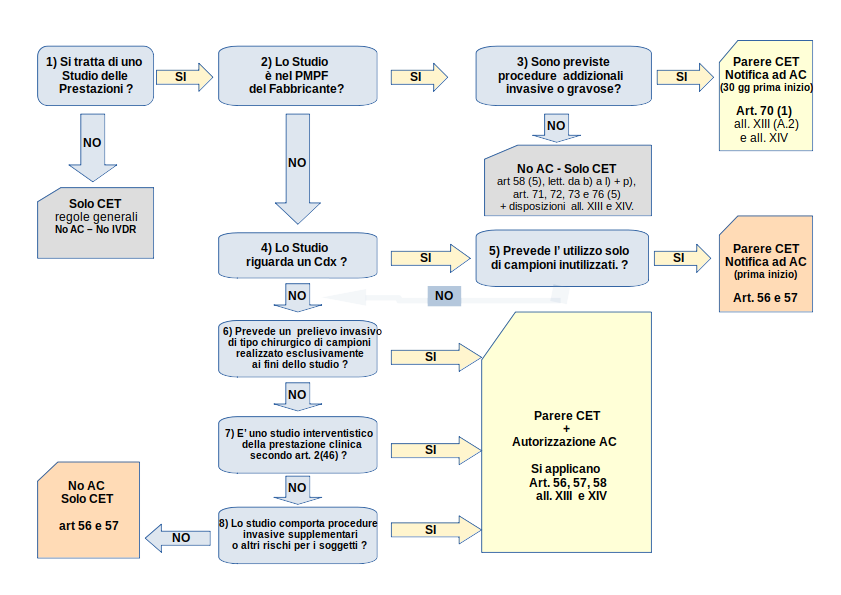 Studi delle prestazioni dei dispositivi medico-diagnostici in vitroStudi delle prestazioni dei dispositivi medico-diagnostici in vitroStudi delle prestazioni dei dispositivi medico-diagnostici in vitroStudi delle prestazioni dei dispositivi medico-diagnostici in vitroStudi delle prestazioni dei dispositivi medico-diagnostici in vitroStudi delle prestazioni dei dispositivi medico-diagnostici in vitroStudi delle prestazioni dei dispositivi medico-diagnostici in vitroStudi delle prestazioni dei dispositivi medico-diagnostici in vitroRischi per SoggettiSISISISINONONOStato 
RegolatorioPRE-MARKETPRE-MARKETPRE-MARKETPOST-MARKET
(PMPF)CDx 
PRE-MARKET PRE-MARKETPOST-MARKET
(PMPF)Inquadramento
Studio
 IVDRRischi da impiego degli esiti del testRischi derivanti da procedura di prelievo dei campioniRischi derivanti da procedura di prelievo dei campioniRischi derivanti da procedura di prelievo dei campioniSolo Utilizzo di Campioni Inutilizzati Solo Utilizzo di Campioni Inutilizzati Senza procedure invasive supplementari o altri rischiInquadramento
Studio
 IVDRstudio interventistico della prestazione clinica [art.2(46)]Procedure Prelievo dedicate allo StudioProcedure invasive supplementari o altri rischiprocedure supplementari invasive o gravoseSolo Utilizzo di Campioni Inutilizzati Solo Utilizzo di Campioni Inutilizzati Senza procedure invasive supplementari o altri rischiRiferimento IVDRArt. 58 (1.b)
Art. 70 (2)
[all. XIII e XIV]Art. 58 (1.a)
Art. 70 (2)
[all. XIII e XIV]Art. 58 (1.c)
Art. 70 (2)
[all. XIII e XIV]Art. 70 (1)
[all. XIII e XIV]Art. 58 (2)
all. XIIIArt. 57
all. XIIIArt. 57
Art.58.5: lett. da b) a l) e p), art 71, 72, 73 art. 76.5 - all. XIII e XIVCoinvolgimento Autorità CompetenteSI
Autorizzazione SI
Autorizzazione SI
Autorizzazione SI
Notifica
(30 gg anticipo)SI
Notifica
(prima avvio)NONOISO 20196:2019Interventistico NON InterventisticoNON InterventisticoNON InterventisticoNON InterventisticoNON InterventisticoNON InterventisticoGDPRSISISISISISISI